SUPPORT AND MOVEMENT IN PLANTS AND ANIMALS1.  	(a) 	K - Facet for articulation, with the next vertebra		L - Transverse process for attachment of muscles	(b) 	Cervical or neck region2.  - 	Skeletal muscles have actin and myosin which facilitate concentration and       relaxation.High density of mitochondria to provide energy for contraction.Elongated fibres to allow change in length      3.	(i) 	Ball and socket joint(ii)	Biceps (flexor muscles) relax triceps (extensor muscles) contract.(a) Femur (b) Ball and socket jointAttachment of powerful back musclesMaintain postureMaintain flexibility of vertebral column (a)HydrostaticExoskeletonEndoskeleton(b) Cervical vertebrae- 	Presence of vertebraterial canal for passage of vertebral artery. Atlas had (broad) surfaces, for articulation with condyles of skull to permit nodding- 	Axis has adontoid process/ projection Centrum to permit rotary/ turning. Act as a pivot for atlas.- 	Branched/ forked/ short and broad transverse processes for attachment of neck muscles - 	Presence of zygopophysis for articulation between vertebrae- 	Has short reduced neural spine for attachment of neck muscles. Has wide neural canal for passage of spinal cord and protect it.Lumbar	-	Broad / long neural spine for attachment of powerful back muscles.	-	Large and well developed transverse processes for attachment of muscles	-	Has metamorphosis and hypothesis for muscle attachment. Large thick centrum for support.-	Prezygopophysis and post zygopophysis present for articulation between vertebraeSacral vertebrae-	Interior has well developed transverse processes which are fused to the pelvic girdle.-	Vertebrae fused for strength transmit weight of the stationary animal to the rest  of the body-	Sacrum has a broad base/ short neural spine for attachment of back  muscles(a) Ulna	(b) Radius	(c) Humerus(a) Inter- vertebral discs/ Fibro cartilage(b) Absorb shock and reduce friction between the bonesSide walls have deposition of lignin to strengthen them(a)	Y- Femur	Y- Tibia	Z- Fibula(b)	(i) 	Synovial fluid	(ii)	Absorb shock/ reduce friction between joints(c)	Ligament(d) 	Ball and socket – allow movement in all direction	Hinge joint- Allow movement in one plane only(e) 	Sigmoid notch(a) 	Have short neural spines(b)	- Xylem tissues	- Collenchymas tissues	- Sclerenchyma tissues	- Parenchyma tissues (a)	(b)	 Ball and socket joint – allows movement in all directions i.e 3600		Hinge joint- Allows movement only on  one plane i.e 1800	(c)	It is a slippery fluid that lubricates the joints reducing friction during movement.	(d)	- Prevents drying out of organism		- Controls size of the organism		- Provides protection against microbial infections and mechanical injury.Support and protects inner delicate tissuesPrevents excessive loss of water from body tissuesProvides surfaces for muscle attachment.(a) Dorsal fin – Prevented rolling or yawing(b) Pectoral and pelvic fins- used for steering and prevent pitching(c) Caudal fin – steering and forward propulsionContract spontaneously and do not fatigue.Innervated by the autonomic nervous systemContractions are initiated from within the musclesThy are myogenic (a)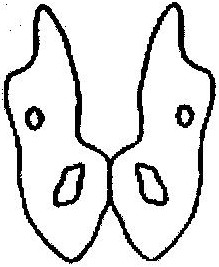 c) 	Femur – Articulates with acetabulum 		Sacrum – articulates with iliumTendons – Tissues between muscles and bone in a jointLigaments – Tissues between bone and another bone in a jointThey are muscles that contract while the others relax e.g triceps and biceps muscles.(a) -	Xylem vessels-	Collenchyma-	Sclerenchyma(b) Xylem- lignified on the side wallsCollenchyma – thickened by deposition of cellulose and pectic compounds	Sclerenchyma – lignified on the cell walls.(a) 	-  Immovable joints- Synovial (movable) joints)- Glinding/ sliding joints	(b)	- Immovable joint – Cranium / skull		- Synovial joint – between limbs		- Glinding / sliding joint- vertebral column 	- Turgidity of the parenchyma cells- Presence of collenchyma tissuesSkeletal muscleAttached to the skeletonThey are striated/ fibres that allow contractionsPresence of mitochondria to provide energy for  contractionsHave antagonistic contractions to enhance movementCardiac muscleThey are the heart musclesHighly connective tissues to allow harmonious contractionThey  do not fatigueEnds are intercalated to transmit impulses throughout the heartSmooth muscleWalls of tubular organsCapable contracting slowly Innervated by autonomic nervousSystem/ involuntary movementBicepsGut muscles(i)(ii)(iii)StriatedMultinucleatedLong fibre cylindricalUn- striatedUn- nucleatedShort fibredSpindle shapedType of muscleWhere found(i) SkeletalAttached bones and skeleton(ii) SmoothWalls of tubular structures(iii) CardiacHeart muscles